ГОСУДАРСТВЕННЫЙ СОВЕТ РЕСПУБЛИКИ КОМИПОСТАНОВЛЕНИЕот 29 апреля 2010 г. N IV-7/96О ПОЛОЖЕНИИ О МОЛОДЕЖНОМ ПАРЛАМЕНТЕ РЕСПУБЛИКИ КОМИГосударственный Совет Республики Коми постановляет:1. Утвердить Положение о Молодежном Парламенте Республики Коми согласно приложению.2. Настоящее Постановление вступает в силу со дня его принятия.ПредседательГосударственного СоветаРеспублики КомиМ.ИСТИХОВСКАЯПриложениек ПостановлениюГосударственного СоветаРеспублики Комиот 29 апреля 2010 г. N IV-7/96ПОЛОЖЕНИЕО МОЛОДЕЖНОМ ПАРЛАМЕНТЕ РЕСПУБЛИКИ КОМИI. Общие положения1. Молодежный Парламент Республики Коми (далее - Молодежный Парламент) является постоянно действующим консультативно-совещательным органом при Государственном Совете Республики Коми, создаваемым с целью содействия деятельности Государственного Совета Республики Коми в сфере законодательного регулирования прав и законных интересов молодежи.2. Молодежный Парламент осуществляет свою деятельность на общественных началах в соответствии с настоящим Положением и Регламентом Молодежного Парламента Республики Коми.II. Состав и порядок формирования Молодежного Парламента(в ред. Постановления Госсовета РКот 17.12.2020 N VII-1/140)3. В состав Молодежного Парламента могут входить не более 30 депутатов в соответствии с порядком, установленным настоящим Положением.4. Молодежный Парламент формируется на срок полномочий Государственного Совета Республики Коми из граждан Российской Федерации, проживающих на территории Республики Коми, в возрасте от 18 до 35 лет включительно.5. Правом выдвижения кандидатур в состав Молодежного Парламента обладают следующие инициаторы:1) представительные органы муниципальных образований муниципальных районов и городских округов в Республике Коми - по 1 депутату представительного органа соответствующего муниципального образования;2) общественные объединения и иные некоммерческие организации, осуществляющие свою деятельность на территории Республики Коми, - по 1 представителю от общественного объединения либо некоммерческой организации.6. Информация о начале процедуры формирования нового состава Молодежного Парламента размещается на официальном сайте Государственного Совета Республики Коми в информационно-телекоммуникационной сети "Интернет" (далее - официальный сайт) не позднее 90 дней со дня первого заседания вновь избранного Государственного Совета Республики Коми.7. Предложения о кандидатурах в состав Молодежного Парламента в течение 30 дней со дня размещения на официальном сайте информации о начале процедуры формирования нового состава Молодежного Парламента направляются инициаторами, указанными в пункте 5 настоящего Положения, Председателю Государственного Совета Республики Коми.8. К предложению о кандидатуре в состав Молодежного Парламента прилагаются следующие документы:1) письменное заявление кандидата о его согласии на участие в работе Молодежного Парламента на общественных началах;2) анкета кандидата, содержащая его фамилию, имя и отчество (при наличии); число, месяц, год и место рождения; контактный телефон; сведения: о гражданстве Российской Федерации, об образовании (когда и какие учебные заведения окончены), о наличии неснятой или непогашенной судимости; дополнительные сведения (принадлежность к общественным организациям, членство в политических партиях, награды и другое), а также согласие кандидата на обработку его персональных данных;3) копии документов, удостоверяющих личность кандидата, гражданство Российской Федерации;4) копия свидетельства о регистрации общественного объединения, иной некоммерческой организации и заверенная подписью руководителя и печатью общественного объединения, иной некоммерческой организации выписка из решения руководящего органа общественного объединения, иной некоммерческой организации о выдвижении кандидатуры в состав Молодежного Парламента (для кандидатур от общественных объединений и иных некоммерческих организаций, осуществляющих свою деятельность на территории Республики Коми);(в ред. Постановления Госсовета РК от 30.09.2021 N VII-4/37)5) решение представительного органа муниципального образования муниципального района, городского округа в Республике Коми о выдвижении кандидатуры в состав Молодежного Парламента (для кандидатур от представительных органов муниципальных образований муниципальных районов и городских округов в Республике Коми).9. Председатель Государственного Совета Республики Коми в течение 3 дней со дня размещения на официальном сайте информации о начале процедуры формирования нового состава Молодежного Парламента в соответствии с частью 2 статьи 11 Регламента Государственного Совета Республики Коми создает рабочую группу для рассмотрения поступивших предложений о кандидатурах в состав Молодежного Парламента (далее - рабочая группа).10. Поступившие предложения о кандидатурах в состав Молодежного Парламента регистрируются в день их поступления и направляются Председателем Государственного Совета Республики Коми в рабочую группу в течение 3 дней со дня их регистрации.11. Рабочая группа в срок, не превышающий 30 дней после истечения срока, установленного в пункте 7 настоящего Положения:1) проводит проверку поступивших документов на предмет их полноты и соответствия требованиям, указанным в пунктах 4, 5, 7 и 8 настоящего Положения;2) рассматривает на своем заседании кандидатуры в состав Молодежного Парламента;3) принимает решение о рекомендации кандидатов в состав Молодежного Парламента в пределах численности, определенной пунктом 3 настоящего Положения, либо решение об отказе в рекомендации кандидатов в состав Молодежного Парламента;4) направляет решение о рекомендации кандидатов в состав Молодежного Парламента Председателю Государственного Совета Республики Коми.12. Основаниями для принятия рабочей группой решения об отказе в рекомендации кандидатов в состав Молодежного Парламента являются:1) нарушение при представлении документов требований, указанных в пунктах 4, 5, 7 и 8 настоящего Положения;2) результаты голосования, явившиеся основанием принятия рабочей группой решения о рекомендации в состав Молодежного Парламента другого кандидата.13. Состав Молодежного Парламента утверждается Председателем Государственного Совета Республики Коми в срок не позднее 5 дней после получения им решения рабочей группы о рекомендации кандидатов в состав Молодежного Парламента.14. Полномочия депутата Молодежного Парламента начинаются со дня подписания соответствующего распоряжения Председателя Государственного Совета Республики Коми о включении его в состав Молодежного Парламента и прекращаются в день окончания срока полномочий Государственного Совета Республики Коми текущего созыва, за исключением случаев, указанных в пункте 15 настоящего Положения.15. Полномочия депутата Молодежного Парламента прекращаются досрочно в случаях:1) подачи им заявления о выходе из состава Молодежного Парламента;2) вступления в законную силу вынесенного в отношении его обвинительного приговора суда;3) признания его недееспособным, безвестно отсутствующим или объявления его умершим на основании решения суда, вступившего в законную силу;4) прекращения гражданства Российской Федерации;(в ред. Постановления Госсовета РК от 21.09.2023 N VII-8/17)5) переезда на постоянное место жительства за пределы Республики Коми;6) смерти депутата Молодежного Парламента.16. Досрочное прекращение полномочий депутата Молодежного Парламента осуществляется по представлению председателя Молодежного Парламента с указанием основания досрочного прекращения полномочий в соответствии с пунктом 15 настоящего Положения и с приложением подтверждающих документов.17. Досрочное прекращение полномочий депутата Молодежного Парламента в срок не позднее 5 дней со дня поступления представления председателя Молодежного Парламента оформляется распоряжением Председателя Государственного Совета Республики Коми.18. В случае досрочного прекращения полномочий депутата Молодежного Парламента проводится процедура доформирования Молодежного Парламента в порядке, установленном настоящим Положением, при этом сроки осуществления процедур, указанные в пунктах 6, 7, 9 - 11, 13 настоящего Положения, сокращаются наполовину.Доформирование Молодежного Парламента при досрочном прекращении полномочий депутата Молодежного Парламента не проводится в случае, если до окончания срока полномочий Молодежного Парламента остается менее одного года.III. Полномочия Молодежного Парламента(в ред. Постановления Госсовета РКот 17.12.2020 N VII-1/140)19. К полномочиям Молодежного Парламента относятся:1) осуществление взаимодействия молодежи и молодежных общественных объединений в Республике Коми с Государственным Советом Республики Коми по вопросам молодежной политики;2) привлечение молодежи и молодежных общественных объединений в Республике Коми к обсуждению вопросов реализации государственной политики в сфере защиты прав и законных интересов молодежи;3) оказание информационной, методической и иной поддержки молодежным общественным объединениям в Республике Коми;4) участие в разработке основных направлений реализации молодежной политики, выработке рекомендаций и подготовке предложений по совершенствованию законодательства в сфере обеспечения защиты прав и законных интересов молодежи;5) организация и проведение мероприятий в сфере молодежной политики;6) участие в установленном порядке в работе комитетов Государственного Совета Республики Коми при подготовке и рассмотрении законопроектов в сфере молодежной политики;7) участие в парламентских слушаниях, "круглых столах" и других мероприятиях по проблемам молодежной политики, проводимых Государственным Советом Республики Коми;8) взаимодействие с молодежными парламентскими структурами других субъектов Российской Федерации, молодежными общественными объединениями в пределах своих полномочий;9) исключен с 19 апреля 2023 года. - Постановление Госсовета РК от 19.04.2023 N VII-7/49;10) предварительное обсуждение кандидатуры представителя для включения в Палату молодых законодателей при Совете Федерации Федерального Собрания Российской Федерации в соответствии с распоряжением Председателя Совета Федерации Федерального Собрания Российской Федерации.19.1. По поручению Председателя Государственного Совета Республики Коми депутаты Молодежного Парламента не более четырех раз в течение календарного года могут направляться в поездки за пределы Республики Коми для осуществления деятельности, связанной с взаимодействием с молодежными парламентскими структурами, молодежными общественными объединениями других субъектов Российской Федерации, участием в иных мероприятиях в сфере молодежной политики.(в ред. Постановления Госсовета РК от 19.04.2023 N VII-7/49)Транспортные расходы и расходы по найму жилого помещения, связанные с осуществлением депутатами Молодежного Парламента деятельности, обозначенной в абзаце первом настоящего пункта, возмещаются по нормам, установленным для возмещения расходов государственным гражданским служащим Республики Коми при направлении в служебные командировки на территории Российской Федерации, за счет средств, предусмотренных в республиканском бюджете Республики Коми на обеспечение деятельности Государственного Совета Республики Коми, в порядке, определяемом Председателем Государственного Совета Республики Коми.(п. 19.1 введен Постановлением Госсовета РК от 28.07.2022 N VII-5/126; в ред. Постановления Госсовета РК от 16.02.2023 N VII-7/18)IV. Организация работы Молодежного Парламента(в ред. Постановления Госсовета РКот 17.12.2020 N VII-1/140)20. Заседания Молодежного Парламента проводятся по мере необходимости.21. Заседание Молодежного Парламента правомочно, если на нем присутствует более половины от общего числа депутатов Молодежного Парламента.22. Заседания Молодежного Парламента являются открытыми. В работе Молодежного Парламента могут принимать участие депутаты Государственного Совета Республики Коми, представители органов исполнительной власти Республики Коми, органов местного самоуправления в Республике Коми, общественных объединений и иных некоммерческих организаций, осуществляющих свою деятельность на территории Республики Коми.23. Заседания Молодежного Парламента могут проводиться в дистанционной форме с использованием систем видеоконференцсвязи, информационно-телекоммуникационных технологий или иных программ, технических средств, обеспечивающих возможность онлайн-общения участников заседания.24. Порядок избрания председателя Молодежного Парламента, его заместителей, образования Совета Молодежного Парламента, комитетов и (или) комиссий, а также иных органов Молодежного Парламента определяется Регламентом Молодежного Парламента Республики Коми.25. Каждый депутат Молодежного Парламента лично выражает свое мнение по каждому обсуждаемому вопросу путем голосования и имеет при этом один голос.26. Решение Молодежного Парламента принимается, если за него проголосовало более половины от общего числа присутствующих на заседании депутатов Молодежного Парламента.27. Иные вопросы организации деятельности Молодежного Парламента регулируются Регламентом Молодежного Парламента Республики Коми.28. Депутату Молодежного Парламента выдается удостоверение в соответствии с положением, утверждаемым Председателем Государственного Совета Республики Коми.(п. 28 введен Постановлением Госсовета РК от 17.02.2022 N VII-5/22)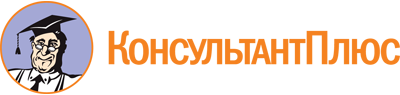 Постановление Госсовета РК от 29.04.2010 N IV-7/96
(ред. от 21.09.2023)
"О Положении о Молодежном Парламенте Республики Коми"Документ предоставлен КонсультантПлюс

www.consultant.ru

Дата сохранения: 27.11.2023
 Список изменяющих документов(в ред. Постановлений Госсовета РК от 20.09.2018 N VI-7/33,от 17.12.2020 N VII-1/140, от 30.09.2021 N VII-4/37,от 17.02.2022 N VII-5/22, от 28.07.2022 N VII-5/126,от 16.02.2023 N VII-7/18, от 19.04.2023 N VII-7/49,от 21.09.2023 N VII-8/17)Список изменяющих документов(в ред. Постановлений Госсовета РК от 20.09.2018 N VI-7/33,от 17.12.2020 N VII-1/140, от 30.09.2021 N VII-4/37,от 17.02.2022 N VII-5/22, от 28.07.2022 N VII-5/126,от 16.02.2023 N VII-7/18, от 19.04.2023 N VII-7/49,от 21.09.2023 N VII-8/17)